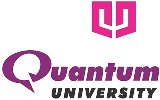 QUANTUM UNIVERSITYMandawar (22 Km Milestone), Roorkee – Dehradun Highway (NH 73)ROORKEE – 247 662NOTICEDepartment of Training & Placements		Dated: 26.05.2021 CSS Corp will be conducting placement drive for B.Tech Graduates from Any stream 2021 Passout  students of Quantum University, Roorkee. Details are as follows.Company NameCSS Crop   Company Websitehttps://www.csscorp.com/ Requirement & Skills Work in Night Shift and Rotational Week off.Excellent English communication.Basic knowledge in Hardware, Networking and Operating Systems.Ability to solve technical queries related to Networking and Connectivity Issues.Practical approach towards Problem solving.Eligibility CriteriaB.tech Graduates from Any stream 2021 Passout  DesignationTechnical Support EngineerPackage OfferedB.Tech Graduates -Up to *3.16* LPASelection ProcedureOnline Job LocationWork From Home Recruitment DateAfter registration Reporting Time 9.00 AMVenueOnline